Medienkommentar 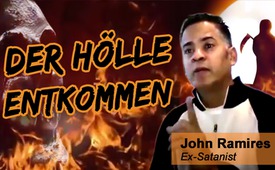 Der Hölle entkommen John Ramirez Ex-Satanist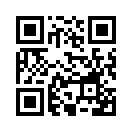 Achtung: Nicht für Kinder geeignet!                                                                                                               
                                                                                                                     
Sie sehen und hören nun eine außergewöhnliche Lebensgeschichte, die sich auseinandersetzt mit der Realität von Zauberei, Hexerei und Satanismus, erzählt von John Ramirez, einem Mann, der viele Jahre persönliche Erfahrungen auf diesem Gebiet machte.Sie sehen und hören nun eine außergewöhnliche Lebensgeschichte, die sich auseinandersetzt mit der Realität von Zauberei, Hexerei und Satanismus, erzählt von John Ramirez, einem Mann, der viele Jahre persönliche Erfahrungen auf diesem Gebiet machte. Was immer man persönlich über diese Dinge denken und glauben mag, notwendig scheint uns auch hier eine offene und unvoreingenommene Anhörung. Schon viele haben es unternommen, über diese unglaublichen Welten und Existenzen zu berichten, wurden dabei aber weitgehend nicht ernst genommen. Vieles klingt schlicht zu unwahrscheinlich, zu undenkbar und daher unmöglich, weil es nicht mit physischen Augen gesehen werden kann. Doch allein die Tatsache, dass man etwas nicht sehen kann, beweist noch nicht, dass es deshalb auch nicht vorhanden ist. Man denke da nur einmal an das Vorhandensein des elektrischen Stromes. Mit bloßem Auge kann man diesen auch nicht sehen, er ist aber dennoch klar vorhanden. Auf welchem Weg aber nehmen wir elektrischen Strom dennoch wahr? Ganz einfach, durch seine Auswirkung, durch seine entfesselten Kräfte. Dasselbe gilt auch hinsichtlich geistlicher Dinge. Auch diese manifestieren sich, obgleich man sie mit bloßem Auge nicht sehen kann, dennoch durch erfahrbare Kräfte und Wirkungen. Der nachfolgende Film ist für Kinder nicht geeignet. Allen Erwachsenen aber wünschen wir mit ihm eine weiterführende, möglichst erhellende Erfahrung.von is.Quellen:Englische Version:
https://www.youtube.com/watch?v=esewPTVXGDs

Mit deutscher Übersetzung:
https://www.youtube.com/watch?v=8vTyQlkHkpM&amp;list=PLrsVa_IYdNA0_uXuqU2L1Dd6LTGar21oZ&amp;index=342Das könnte Sie auch interessieren:#Satanismus - Satanssekten... - www.kla.tv/Satanismus

#Okkultismus - www.kla.tv/Okkultismus

#Medienkommentar - www.kla.tv/Medienkommentare

#Whistleblower - www.kla.tv/WhistleblowerKla.TV – Die anderen Nachrichten ... frei – unabhängig – unzensiert ...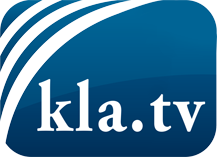 was die Medien nicht verschweigen sollten ...wenig Gehörtes vom Volk, für das Volk ...tägliche News ab 19:45 Uhr auf www.kla.tvDranbleiben lohnt sich!Kostenloses Abonnement mit wöchentlichen News per E-Mail erhalten Sie unter: www.kla.tv/aboSicherheitshinweis:Gegenstimmen werden leider immer weiter zensiert und unterdrückt. Solange wir nicht gemäß den Interessen und Ideologien der Systempresse berichten, müssen wir jederzeit damit rechnen, dass Vorwände gesucht werden, um Kla.TV zu sperren oder zu schaden.Vernetzen Sie sich darum heute noch internetunabhängig!
Klicken Sie hier: www.kla.tv/vernetzungLizenz:    Creative Commons-Lizenz mit Namensnennung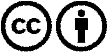 Verbreitung und Wiederaufbereitung ist mit Namensnennung erwünscht! Das Material darf jedoch nicht aus dem Kontext gerissen präsentiert werden. Mit öffentlichen Geldern (GEZ, Serafe, GIS, ...) finanzierte Institutionen ist die Verwendung ohne Rückfrage untersagt. Verstöße können strafrechtlich verfolgt werden.